										www.EAVoice.org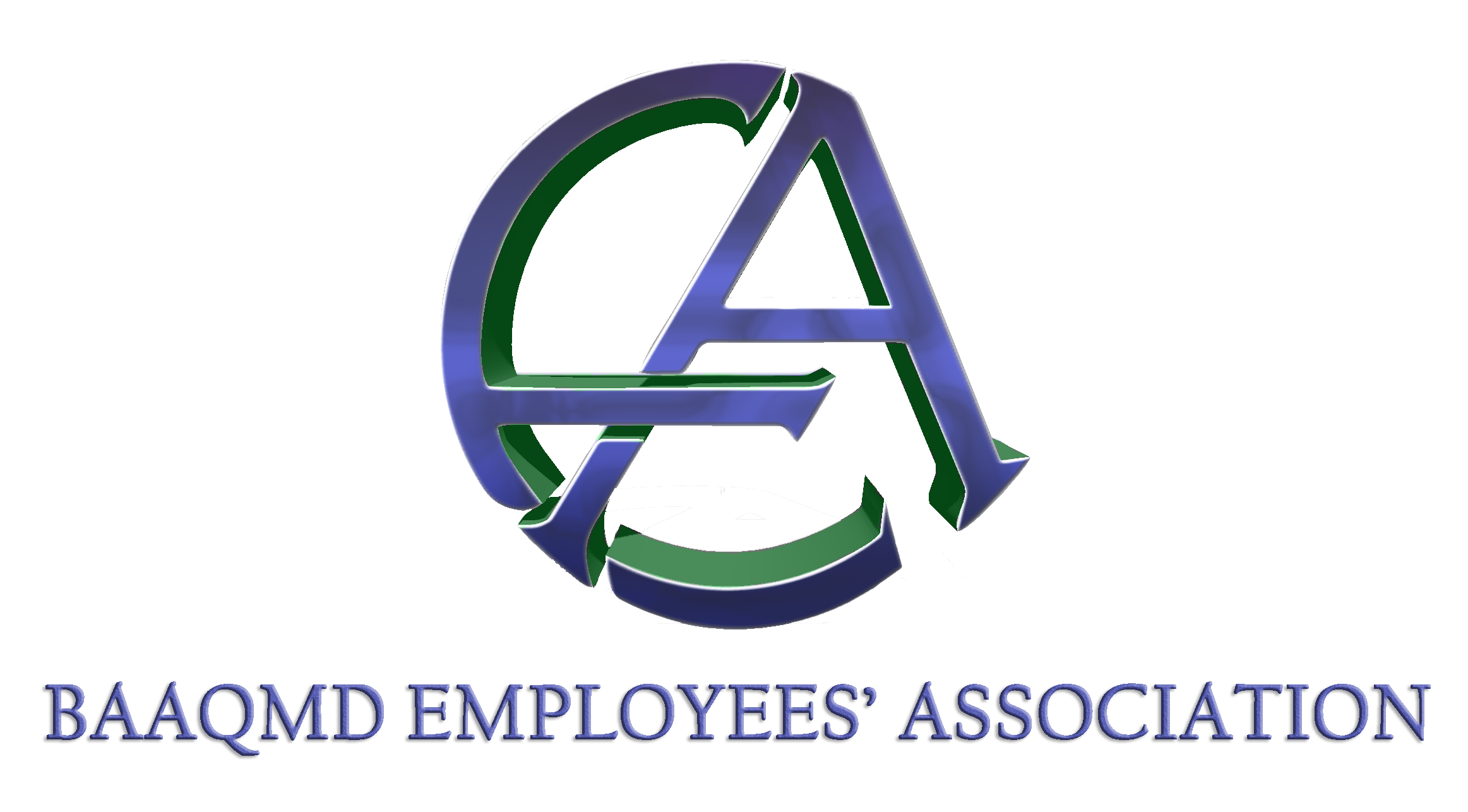 Copy of the Contract for Represented Employees:  P:\LIBRARY\PUBLICAT\MOUWhat is the BAAQMD Employees’ Association?This nonprofit union was formed in 1973 to advocate and represent employees in negotiations with the Air District. According to the announcement introducing the Employees’ Association, the founding members stated:The District Employees’ Association will have as its principal aim the advancement of all interests affecting the welfare of District employees, including but not limited to wages, promotional opportunities, job security and fringe benefits. Other specific aims of the Association will be to improve communication among District employees relevant to District decisions and policies, to promote intelligent cooperation between the Association and the Bay Area Air Pollution District and to assist in the maintenance of the highest standards of public services.”Over 90% of eligible employees are EA members.2021-2023 EA Board Members:President	Kennieth McKellarVice President	Jack ConnorTreasurer	Andrea AcademiaRecording Secretary	Richard LamCorresponding Secretary	Chris CoelhoClerical Steward	Rahseam WrotenInspection Stewards	Joseph Muehleck & Grace LeungProfessional Stewards	Monte DiPalma & Jimmy ChengTechnical Steward, Field	Julius LiTechnical Steward, Office	Ray SalalilaAPPLICATION FOR MEMBERSHIPThe undersigned BAAQMD employee, applying for membership in the Bay Area Air Quality Management District Employees’ Association (EA), agrees to comply with and be bound by the Articles of Incorporation, the Association By-Laws and any amendments thereto, and the policies, rules and regulations adopted by the Association in accordance with the By-Laws.  The employee understands that he/she can opt out of the EA during open enrollment which occurs from December 1 through 31, every year. In the absence of receiving an opt out notice, your membership will automatically renew each year after the open enrollment date. NAME (print)	SIGNATURE:	_________________________	_________________________________________DIVISION:		SECTION:		_________________________	_________________________________________Personal E-mail Address: ____________________________________________Date:_____________________________________________________________Your e-mail address will be used for notification of electronic ballot measures and other confidential EA notifications (Personal e-mail notifications tend to be fewer than 10 times per year). The EA does not provide personal e-mail addresses to the BAAQMD or to any other entity; it is used only to conduct EA business that is of direct importance to members.Please return to:  EA Corresponding Secretary, President, Vice-President, or StewardMembership dues of 0.35% of gross pay per pay period will be automatically deducted from employee earnings for all EA members.